Nombre: ……………………………………………………………………….En esta oportunidad, trabajaremos con la Recta Numérica, que es una secuencia de números. En ella podemos trabajar el Antecesor (el Número que está antes) y el Sucesor (el Número que está después).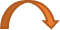 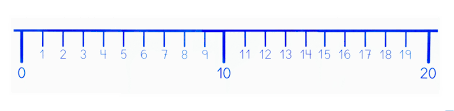 Basándote en esta Recta numérica del ejemplo, completa en los casilleros, los números que faltan. 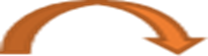 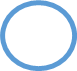 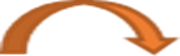 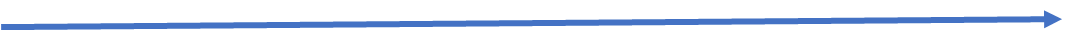 Nombre:……………………………………………………………….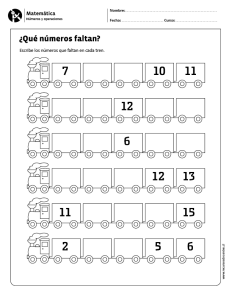 Nombre:……………………………………………………………………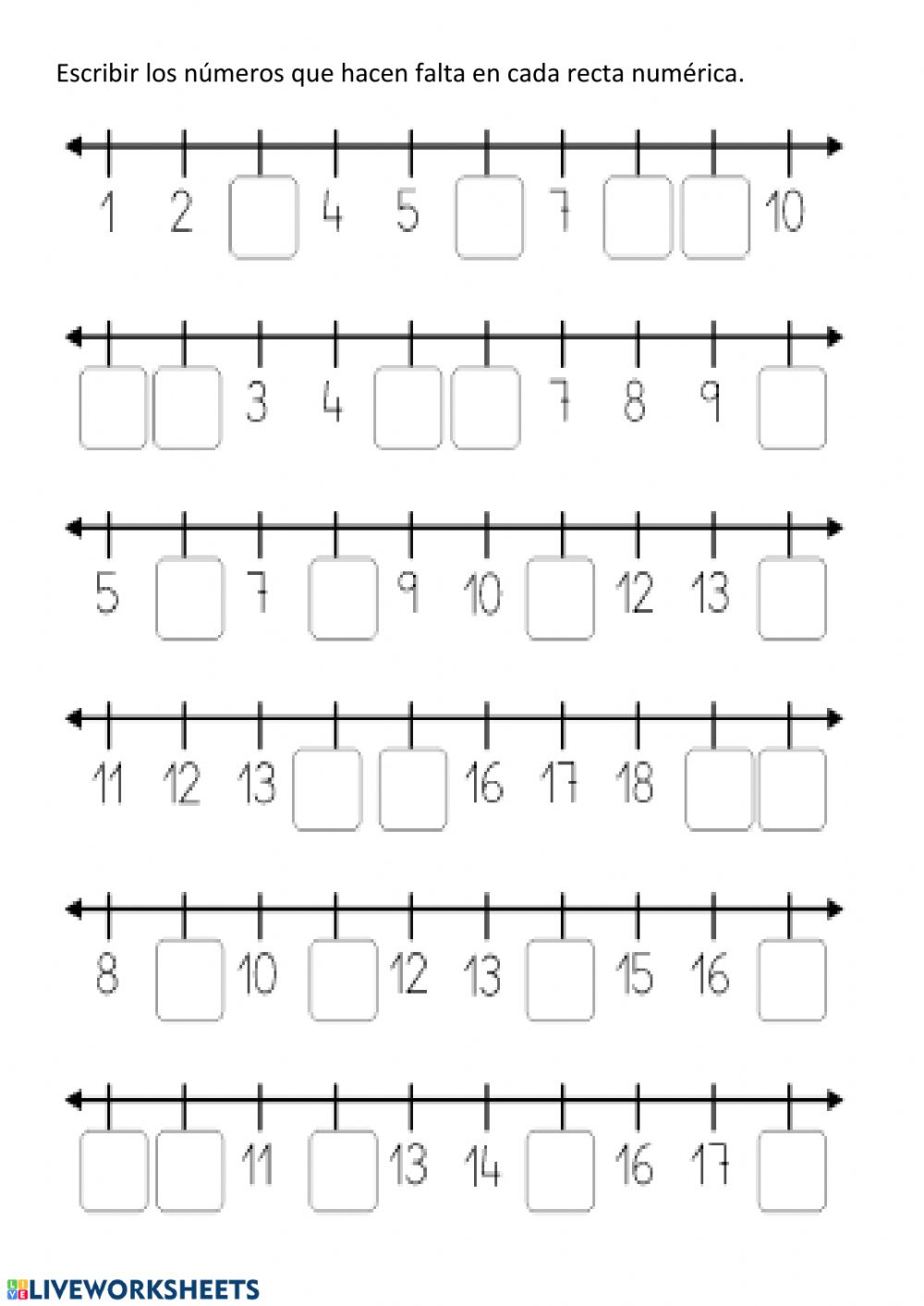 